Conjugaison CE2Le passé composé conjugué avec l’auxiliaire être – avec « il » et « elle »Rappel de ce qui est expliqué dans la vidéo : On dit que : « Avec l’auxiliaire ‘être’, on accorde souvent le participe passé avec le sujet. »Remarque : Pour le féminin, il n’y a pas que le sujet « elle » Ça peut être aussi un prénom féminin (Hénola, Shanyce…) ou un groupe nominal féminin : (ma gomme, une vieille dame…)Exercices (corrigé en page 2) :(Recopie les phrases.) Dans chaque phrase, entoure l’auxiliaire en rouge. Entoure le participe passé en bleu, seulement s’il est au féminin.a. Hier, il a fait un dessin.b. Elle est venue toute seule.c. Elle a pris mon jouet !d. Hugo est allé au cinéma.e. Kimberly est allée au ski.Complète chaque phrase avec ‘est venu’ ou ‘est venue’.a. Il ** chez moi.b. Elle ** à pied.c. Mon chien ** me donner la patte.d. Ma copine, l’autre jour, ** me voir.e. Manon n’* toujours pas * me saluer.Complète cette phrase avec le verbe « prendre » puis avec le verbe « aller », au passé composé. « Hanaë ** l’avion, elle ** très loin ! »corrigé(Recopie les phrases.) Dans chaque phrase, entoure l’auxiliaire en rouge. Entoure le participe passé en bleu, seulement s’il est au féminin.a. Hier, il a fait un dessin.b. Elle est venue toute seule.c. Elle a pris mon jouet !d. Hugo est allé au cinéma.e. Kimberly est allée au ski.Complète chaque phrase avec ‘est venu’ ou ‘est venue’.a. Il est venu chez moi.b. Elle est venue à pied.c. Mon chien est venu me donner la patte.d. Ma copine, l’autre jour, est venue me voir.e. Manon n’est toujours pas venue me saluer.Complète cette phrase avec le verbe « prendre » puis avec le verbe « aller », au passé composé. « Hanaë a pris l’avion, elle est allée très loin ! »Sujet masculin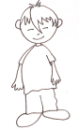 Sujet féminin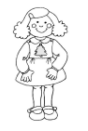 Verbe vouloirIl a vouluElle a vouluVerbe prendreIl a prisElle a prisVerbe allerIl est alléElle est alléeVerbe venirIl est venuElle est venue